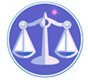 【更新】2018/10/2【編輯著作權者】黃婉玲（建議使用工具列--〉檢視--〉文件引導模式/功能窗格）（參考題庫~本文只收錄部份頁面,且部份無法超連結其他位置及檔案）社會工作直接服務申論題庫彙編(共32單元)【科目】包括。a另有測驗題【其他科目】。S-link123總索引。01警察&海巡考試。02司法特考&專技考試。03公務人員考試☆★各年度考題★☆102年(2)10201。a（1）102年第一次專門職業及技術人員高等考試。社會工作師102年第一次專門職業及技術人員高等考試醫師中醫師考試分試考試、中醫師、營養師、心理師、醫事檢驗師、護理師、社會工作師考試、特種考試聽力師、牙體技術人員考試、102年專門職業及技術人員特種考試語言治療師考試試題11150【等別】高等考試【類科】社會工作師【科目】社會工作直接服務【考試時間】2小時【註】本試題共分兩部分，第一部分甲、為申論題，第二部分乙、為一選擇題。甲、申論題部分：（50分）　　一、社會工作者常常必須與家庭工作。假如你是一位兒童保護工作者，如果你的兒童個案因受虐而家外安置時，請問你要如何與這個案家工作？如何將系統觀點帶入家庭的評估處遇（置）中？（25分）　　二、社會團體工作為社會工作傳統三大方法之一，假如你被賦予一個年度任務是要舉辦一梯次團體，請問團體要如何形成？要注意那些團體形成與發展的要素？（25分）　　　　　　　　　　　　　　　　　　　　　　　　　　　　　　　　　　　　　　　　　　　回目錄(1)〉〉回首頁〉〉10202。a（1）102年第二次專門職業及技術人員高等考試。社會工作師102年第二次專門職業及技術人員高等考試醫師中醫師考試分試考試、中醫師、營養師、心理師、護理師、社會工作師考試、特種考試聽力師、牙體技術人員考試、102年專門職業及技術人員高等考試法醫師、語言治療師、聽力師、牙體技術師考試試題【等別】高等考試【類科】社會工作師【科目】社會工作直接服務【考試時間】2小時【註】本試題共分兩部分，第一部分甲、為申論題，第二部分乙、為一選擇題。甲、申論題部分：（50分）　　一、近年來隨著科技發展，大大提高了線上團體工作方式的可能性。利用網路即時通訊軟體作為溝通的平臺，由領導者透過預先設計好的結構式團體活動，引導成員對各項議題進行即時溝通討論或分享，以線上團體為主，結合其他服務方式而形成一套的服務方案，即所謂的「線上團體方案」（online group programs）。請問欲進行「線上團體方案」，機構、領導者、成員和團體本身，各需要進行那些相關的準備？（25分）　　二、臺灣的社區工作一直被認為有績效但不夠落實，存在著一旦專業團隊撤出及政府資源退出後，難以繼續發展和維持不易的窘境。試從社區發展政策、社區組織實務運作，及社區工作成效等三部分，說明臺灣社區工作的現況及困境。（25分）　　　　　　　　　　　　　　　　　　　　　　　　　　　　　　　　　　　　　　　　　　　回目錄(1)〉〉回首頁〉〉101年(2)10101。a（1）101年第一次專門職業及技術人員高等考試。社會工作師101年第一次專門職業及技術人員高等考試醫師考試分試考試、中醫師、營養師、心理師、藥師、醫事檢驗師、護理師考試暨普通考試護士考試、101年第一次專門職業及技術人員高等考試社會工作師考試試題【等別】高等考試【類科】社會工作師【科目】社會工作直接服務【考試時間】2小時【註】本試題共分兩部分，第一部分甲、為申論題，第二部分乙、為一選擇題。甲、申論題部分：（50分）　　一、社會工作是運用自己去幫助別人的工作，當與個案工作的關係遇到障礙，往往也同時代表自己內在的問題，因此透過個案服務反觀自己內在的能力是社工員在直接服務中不可缺乏的能力。請分享一個自己在直接服務中經由個案重新認識自己的經驗。這題是要測試你在社工直接服務中對自身經驗反思的能力。請先說明自身在個案處遇上遭遇到的議題。其次，說明個案狀況如何碰觸到個人問題，形成個人專業實踐上的困境。最後，請說明個人如何突破困境。（25分）　　二、你是個地方政府社福中心社工員，請針對以下狀況提出你的評估與處遇計畫。30歲的阿德是令人頭痛的個案，來自於破碎家庭，中輟後成為流氓，因重傷害、恐嚇、吸毒、非法持有槍械、販毒等犯行出入監獄多次，前妻因此離開他與目前已經 10歲的兒子。阿德入獄後，孩子經過幾次輾轉被安置在寄養家庭，適應情況相當差，無法與人溝通互動，經常用尖叫與打滾方式與人溝通，寄養家庭付出極大的心力才讓孩子的狀況穩定下來。阿德對孩子的狀況表現得並不在意，但最近因為吸毒再度入獄，並被發現感染愛滋。社工員探監時，阿德主動要求與孩子會面，並且明確告知，自己可能生命有限且已經不可能再有孩子，所以要好好認真努力，存了錢以後要接孩子回到身邊。雖然阿德因為感染愛滋而出現改變契機，但面對好不容易穩定下來的孩子，以及對阿德有所質疑的寄養家庭的安置機構社工，你會如何進行評估與處遇？這題是要測試社工在面對倫理兩難情境中的思辯能力。既為倫理兩難情境，就代表沒有標準答案。請先說明你的處遇計畫（目標與步驟），並說明你的理由與思考。（25分）。107年(2)。106年(3)。105年(2)。104年(2)。103年(2)。102年(2)。101年(2) *。100年(1)。99年(2)。98年(1)。97年(1)。96年(1)。95年(1)。94年(3)。93年(2)。92年(2)。91年(3)。107年(2)。106年(3)。105年(2)。104年(2)。103年(2)。102年(2)。101年(2) *。100年(1)。99年(2)。98年(1)。97年(1)。96年(1)。95年(1)。94年(3)。93年(2)。92年(2)。91年(3)。107年(2)。106年(3)。105年(2)。104年(2)。103年(2)。102年(2)。101年(2) *。100年(1)。99年(2)。98年(1)。97年(1)。96年(1)。95年(1)。94年(3)。93年(2)。92年(2)。91年(3)（1）專門職業及技術人員高等考試。社會工作師。107年-1。107年-2*。106年-1。106年-2。106年-3*。105年-1。105年-2。104年-1。104年-2*。103年-1。103年-2。102年-1。102年-2*。101年-1。101年-2。100年。99年-1。99年-2*。94年。93年。98年。97年。96年。95年。92年。91年（2）專門職業及技術人員檢覈筆試。社會工作師。94年-1。94年-2。93年。92年。91年-1。91年-2